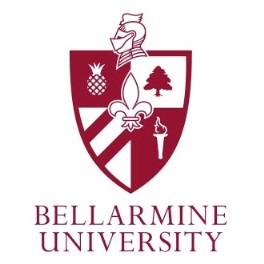 STUDENT AWARD OPPORTUNITIES OUTSIDE THE UNIVERSITYThe Faculty Development Center assists Bellarmine students and alumni in their applications for a variety of grants, fellowships, and awards that are offered by entities outside the University. Faculty are in the best position to talk with and recommend students for many of these awards and fellowships. In cases where the award requires nomination or sponsorship by the University, the Vice-President for Academic Affairs, in collaboration with the Faculty Development Center and other faculty and/or administrators, screen and recommend the final applicants for consideration. Some of the more well-known awards are listed below, with additional information available on their respective websites. An additional resource for scholarships and awards is http://www.nafadvisors.org/.What is the Fulbright U.S. Student Program?According to its program website, the Fulbright U.S. Student Program provides grants for individually designed study/research projects or for English Teaching Assistantships. A candidate will submit a Statement of Grant Purpose defining activities to take place during one academic year in a participating country outside the U.S. During their grants, Fulbrighters will meet, work, live with and learn from the people of the host country, sharing daily experiences. The program facilitates cultural exchange through direct interaction on an individual basis in the classroom, field, home, and in routine tasks, allowing the grantee to gain an appreciation of others’ viewpoints and beliefs, the way they do things, and the way they think. Through engagement in the community, the individual will interact with their hosts on a one-to-one basis in an atmosphere of openness, academic integrity, and intellectual freedom, thereby promoting mutual understanding. For additional information, see http://us.fulbrightonline.org/.What is the Truman Scholar Program?Based on an initiative begun by President Harry S. Truman, the Truman Scholarship Foundation has fulfilled the mission of supporting the potential of terrific young people from across the United States committed to public service – for over forty years. The Truman Scholarship Foundation, initially only a source of scholarship support, today nurtures, supports and sustains the ideals and ambitions of young leaders. Along with providing scholarships for graduate school, the Foundation operates a week-long program for each new class of Truman Scholars that builds community among them and ensures deep mentoring from more seasoned Scholars. Truman Scholars are brought to Washington, DC, for anywhere from three months to two years—after college but before graduate school—and placed in positions with the federal government or with nationally focused nonprofit organizations. Applicants must be college juniors. For more information, see http://www.truman.gov/.What is the Cralle Foundation/Joan Cralle Day Fellowship?Endowed by a gift from the Cralle Foundation, named to honor Joan Cralle Day, the Cralle Foundation/Joan Cralle Day Fellowship is available for graduate or professional study at the University of Kentucky for an entering student who is a graduate of one of the 20 four-year independent colleges and universities in the Commonwealth affiliated with the Association of Independent Kentucky Colleges and Universities. The eligible independent institutions are: Alice Lloyd College, Asbury College, Bellarmine University, Berea College, Brescia University, Campbellsville University, Centre College, Georgetown College, Kentucky Christian University, Kentucky Wesleyan College, Lindsey Wilson College, Mid-Continent University, Midway College, Pikeville College, Spalding University, St. Catharine College, Thomas More College, Transylvania University, Union College, and University of the Cumberlands. Preference will be given to candidates graduating from Bellarmine College, Georgetown College, Lindsey Wilson College, or University of the Cumberlands. For more information, see http://www.gradschool.uky.edu/studentfunding/fellowship_opportunities.html#Cralle.What is Benjamin A. Gilman International Scholarship Program?The Gilman Scholarship Program offers awards for undergraduate study abroad and was established by the International Academic Opportunity Act of 2000. This scholarship provides awards for U.S. undergraduate students who are receiving Federal Pell Grant funding at a two-year or four-year college or university to participate in study and intern abroad programs worldwide. The Gilman Scholarship Program is open to U.S. citizen undergraduate students who are planning to study and intern abroad. The program aims to diversify the kinds of students who study and intern abroad and the countries and regions where they go by supporting undergraduates who might otherwise not participate due to financial constraints. For additional information, see http://www.iie.org/Programs/Gilman-Scholarship-Program.What are the Boren Awards?Boren Scholarships and Fellowships provide unique funding opportunities for U.S. undergraduate and graduate students to study less commonly taught languages in world regions critical to U.S. interests, and underrepresented in study abroad, including Africa, Asia, Central and Eastern Europe, Eurasia, Latin America, and the Middle East. Boren Fellowships encourage U.S. graduate students to add an important international and language component to their education, and can include language study, research, and academic internships. You must be a U.S. citizen to apply.  Boren Award amounts are based on the length of time the Boren Scholar or Fellow spends overseas and the cost of the program. Boren Scholarships can provide undergraduate students with up to $20,000, and Boren Fellowships can provide graduate students with up to $30,000. For more information, see http://www.borenawards.org/.What is the Davies-Jackson Scholarship?The Council of Independent Colleges offers the Davies-Jackson Scholarship to graduating seniors, supporting up to two years of study at St. John’s College at the University of Cambridge in England. Valued at approximately $50,000, the fellowship is available to seniors who possess exceptional academic records, who are the first in their families to graduate from college, and who will study in one or more of the following subjects:  Archaeology and Anthropology, Classics, Economics, English, Geography, History, History of Art, Modern and Medieval Languages, Music, Philosophy, and Social and Political Sciences. Applications are reviewed by a U.S. Selection Committee, with the most promising applications forwarded to Cambridge for review by admissions personnel in each subject matter. For more information, see www.cic.edu/DaviesJackson.What are the Marshall Scholarships?Marshall Scholarships finance young Americans of high ability to study for a degree in the United Kingdom. Up to forty Scholars are selected each year to study at graduate level at an UK institution in any field of study. As future leaders, with a lasting understanding of British society, Marshall Scholars strengthen the enduring relationship between the British and American peoples, their governments and their institutions. The awards are open only to United States citizens who (at the time they take up their Scholarship) hold a first degree from an accredited four-year college or university in the United States with a minimum GPA of 3.7. To qualify for awards tenable from October 2014, candidates must have graduated from their undergraduate college or university after April 2011.University fees, cost of living expenses, annual book grant, thesis grant, research and daily travel grants, fares to and from the United States and, where applicable, a contribution towards the support of a dependent spouse are included in the awards.  For more information, see http://www.marshallscholarship.org/.What is the Mitchell Scholarship Program?The George J. Mitchell Scholarship Program offers a national competitive scholarship sponsored by the US-Ireland Alliance. Named to honor former US Senator George Mitchell's pivotal contribution to the Northern Ireland peace process, the program is designed to introduce and connect generations of future American leaders to the island of Ireland, while recognizing and fostering intellectual achievement, leadership, and a commitment to community and public service.Up to twelve Mitchell Scholars between the ages of 18 and 30 are chosen annually for one year of postgraduate study in any discipline offered by institutions of higher learning in Ireland and Northern Ireland. Applicants are judged on three criteria:  scholarship, leadership, and a sustained commitment to community and public service.The Mitchell Scholarship Program provides tuition, accommodations, a living expenses stipend, and an international travel stipend.  For more information, see www.us-irelandalliance.org/scholarships.htmlWhat is the Morris K. and Stewart L. Udall Foundation?The Morris K. Udall and Stewart L. Udall Foundation expects to award 50-75 scholarships of up to $5000 and 50 honorable mentions to sophomore and junior level college students committed to careers related to the environment, tribal public policy, or Native American health care. Scholarships are offered in any of three categories:To students who have demonstrated commitment to careers related to the environment including policy, engineering, science, education, urban planning and renewal, business, health, justice, economics, and other related fields; or To Native American and Alaska Native students who have demonstrated commitment to careers related to tribal public policy, including fields related to tribal sovereignty, tribal governance, tribal law, Native American education, Native American justice, natural resource management, cultural preservation and revitalization, Native American economic development, and other areas affecting Native American communities; or To Native American and Alaska Native students who have demonstrated commitment to careers related to Native health care, including health care administration, social work, medicine, dentistry, counseling, and research into health conditions affecting Native American communities, and other related fields.Eligible students must be committed to a career related to the environment, OR committed to a career in tribal public policy OR Native American health care. Only Native Americans and Alaska Natives are eligible to apply in tribal public policy or Native American health care. Native American students studying tribal public policy or native health do not need to demonstrate commitment to the environment. Likewise, students pursuing environmentally related careers do not need to be Native American, nor do they need to demonstrate commitment to tribal public policy or Native health. Scholarship recipients are eligible for one year of scholarship support per application year. Scholarship monies not used during one academic year are not transferable to the succeeding academic year. Scholars selected during their sophomore year may be renominated during the next year's competition. Junior nominees may not be renominated. Freshmen are not eligible. For additional information, see http://www.udall.gov/ourprograms/mkuscholarship/mkuscholarship.aspx.What is the Barry Goldwater Scholarship?The Barry M. Goldwater Scholarship and Excellence in Education Program was established by Congress in 1986 to honor Senator Barry M. Goldwater, who served his country for 56 years as a soldier and statesman, including 30 years of service in the U.S. Senate. The purpose of the Foundation is to provide a continuing source of highly qualified scientists, mathematicians, and engineers by awarding scholarships to college students who intend to pursue careers in these fields. Each scholarship covers eligible expenses for tuition, fees, books, and room and board, up to a maximum of $7,500 annually.  For more information, see http://www.act.org/goldwater.What are the James Madison Fellowships?Junior Fellowships are awarded to students who are about to complete, or have recently completed, their undergraduate course of study and plan to begin graduate work on a full-time basis. Junior Fellows have two years to complete their degree. The Fellowships are intended exclusively for graduate study leading to a masters degree. James Madison Fellows can attend any accredited institution of higher education in the United States. Each individual entering the James Madison Fellowship Program will be expected to pursue and complete a masters degree in one of the following (listed in order of preference): Master of Arts degree (MA) in American history or in political science (also referred to as "government and politics" or as "government"); Master of Arts in Teaching degree (MAT) concentrating on either American Constitutional history (in a history department) or American government, political institutions and political theory (in a political science department); Master of Education degree (MEd) or the Master of Arts or Master of Science in Education, with a concentration in American history or American government, political institutions, and political theory. The maximum amount of each award is $24,000, prorated over the period of study.  For more information, see http://www.jamesmadison.com.What are the Woodrow Wilson Fellowships?The Woodrow Wilson Foundation (for graduate and continuing leadership education) identifies and develops leaders and institutions to meet the nation’s critical challenges, continuing to cultivate talented emerging leaders for both the academy and public service, administering programs like the Thomas R. Pickering Foreign Affairs Fellowships, the Charlotte W. Newcombe Doctoral Dissertation Fellowships, and the Mellon-Mays Undergraduate Fellows (MMUF) Dissertation Grants and Travel/Research Grants. Various other Foundation initiatives have sought not only to prepare leaders but to transform institutions, addressing the need for change in American doctoral education (the Humanities at Work, the Responsive Ph.D.) and in school-university partnerships that promote the transition to college (Early College High Schools). Using the prestige of its historic fellowships as well as harnessing new resources, the Foundation has created the Woodrow Wilson Teaching Fellowships to both recruit exceptionally able individuals to careers in high school teaching and create new models for preparing such promising teachers to teach in low-income communities and high-need schools, particularly in Ohio, Indiana, New Jersey and Michigan. As the Foundation’s current signature program, the Woodrow Wilson Teaching Fellowships bring full circle the Foundation’s work in creating access to educational excellence for some of the nation’s most talented young people—and thereby serving urgent national needs.  For more information, see http://woodrow.org/.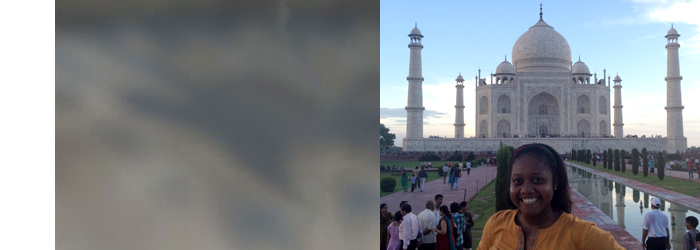 Spring 2014 Application now openThe online application for spring 2014 study abroad programs and internships is now open! The deadline to submit your application is October 1, 2013 by 11:59pm Central Time. All applicants will be notified via email of the status of their application in December.Spring 2014 Application
Advisor Login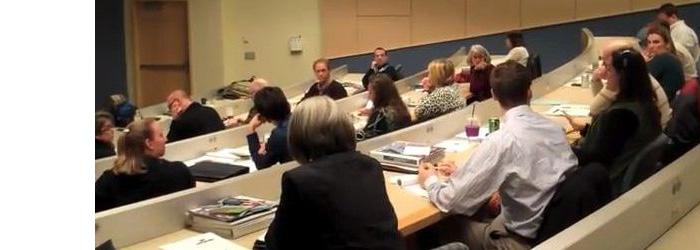 Advisor Resources
We encourage advisors to take advantage of the resources available to them as they advise their students in applying for the Gilman Scholarship.

Check Out Advisor Resources
